Maka‘u Pele: A Learning Game for the Big Island
—Instructions 

Overview of the game
Circumnavigate the Big Island as you answer questions about volcanoes and hazards on the Big Island. The game begins in Hilo and ends at the summit of Mauna Kea, moving clockwise around the island. The first one to the summit of Mauna Kea wins!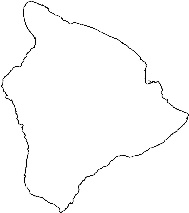 Instructions
-If you have read the Pre-game reading, completed the homework assignment, and watched the HVO video, you will have an advantage in answering questions and winning the game. Players can refer to the set of additional materials (3 maps) provided during the game, but not to the Pre-game reading or homework assignment. The questions and answers (on the back) are on the game cards. Keep the back of the card hidden, and after each question is used move it to the back of the stack of questions.

-It is best to have 4 players to play the game at each game board. Play goes clockwise from player to player. Each player selects a game piece before starting. Each player begins the game with 20 chips. 

-Route: The game starts in Hilo and ends at the summit of Mauna Kea, moving clockwise around the island, while stopping at 22 different towns or locations along the route of the game. The route is indicated by the thick main red and yellow road. The stops are indicated with large white boxes on or near the route. By answering a question correctly you are able to move your game piece to the next stop.

-Chips for Shortcuts: The player answering the question can wager up to 4 of their chips each turn, before they attempt to answer the question, but after they have been read the question. Chips can be used to pay for a canoe trip at several places around the Big Island as a shortcut. -At three stops around the Big Island a player can use chips they have accumulated to pay for a canoe trip to bypass several stops. These shortcuts are shown as arcing blue-yellow dashed lines off the coast: 1-Kealakekua to Mauna Lani; 2-Lapakahi to Honokaa; 3-Honokaa to Hilo. Forty chips are required to take the canoe trip for a shortcut, and must be given back to the pile of chips. To take the shortcut, the player must first answer the question correctly at the stop where the canoe trip leaves from. Then they can take the canoe trip to the next stop.

-Turn of play: Play always moves one position clockwise. The player to the right of whose turn it is, who has just had a turn, takes a card and reads the question out loud to the player whose turn it is, and can leave it on the table for them to re-read it. The player whose turn it is decides to wager up to 4 chips on the question. They must state how many chips (0 to 4), they want to wager before they answer.  The player has 1 minute to try to answer the question (a timer is used), and can refer to the Additional reference materials provided with the game and look at the question card.- If the question is answered correctly, the player moves their game piece to the next stop and is given the number of chips from the bank that he or she wagered. 
-If the answer is incorrect, or time runs out, the player stays in same place until their next turn, and gives up the number of chips they wagered to the pile. **When the player answers incorrectly, the two players not reading or answering the initial question have the opportunity to answer the question correctly (except for True/False questions), and can also wager up to 4 chips. First the person immediately to the left (moving clockwise) can decide to wager and answer or not, then the next person, before the correct answer is read. No matter who answers the question correctly, the next question always moves one position clockwise from the person who originally tried to answer the question. If players run out of chips, they can take a loan from the bank, which they have to repay (without interest) before purchasing a shortcut.

-The first person to the summit of Mauna Kea wins the game, and may be safer during the next hazardous event. 
But be careful! There may be some surprise hazards that delay your journey around the Big Island.